Як чудово поринути у таємниці здавалось би, звичайних речей, які тебе оточують. Цього разу діти середньої групи подорожували дивовижним світом води. Дізнавались, де живе вода, якими властивостями володіє, в яких станах перебуває. Із задоволенням експериментували, висловлювали припущення і дивувались результатом. Підсумком стало створення тематичного лепбуку, наповненого віршами-схемами, книжками-саморобками, схемою «Кругообіг води» виготовленого з природних матеріалів та інше.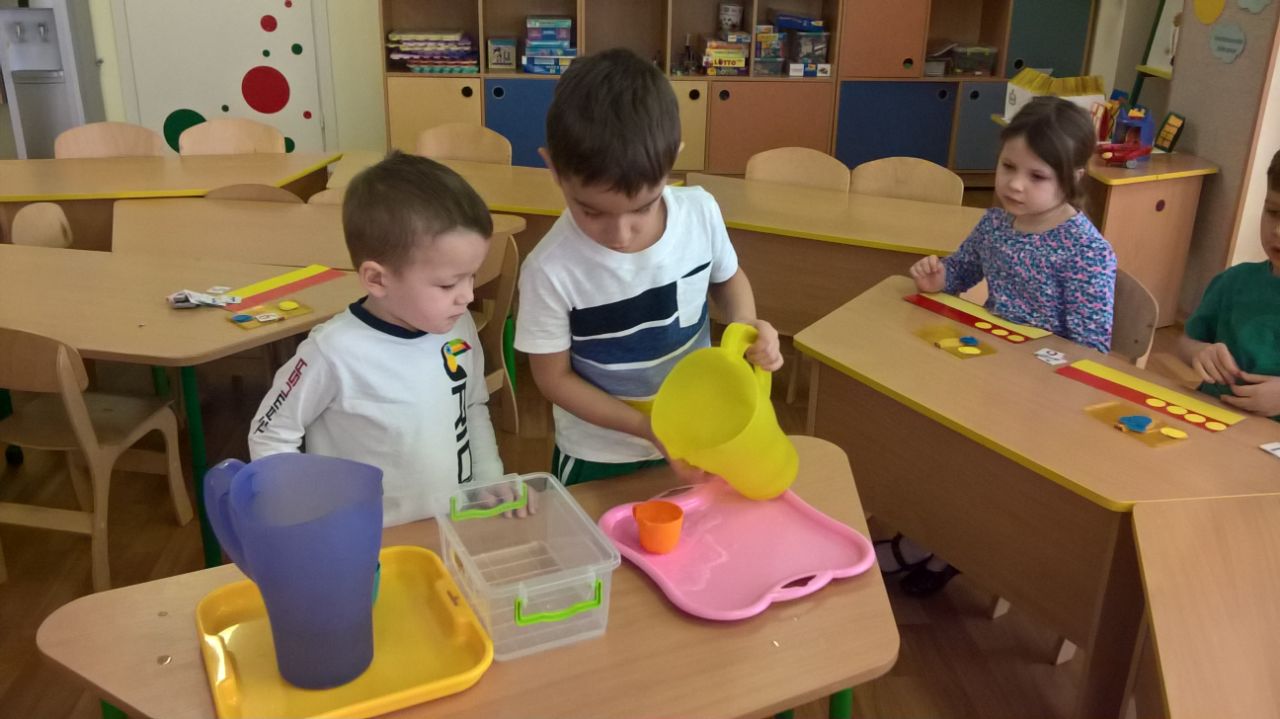 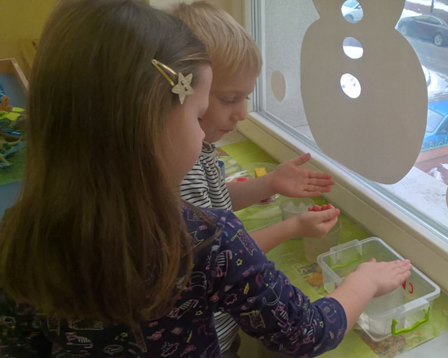 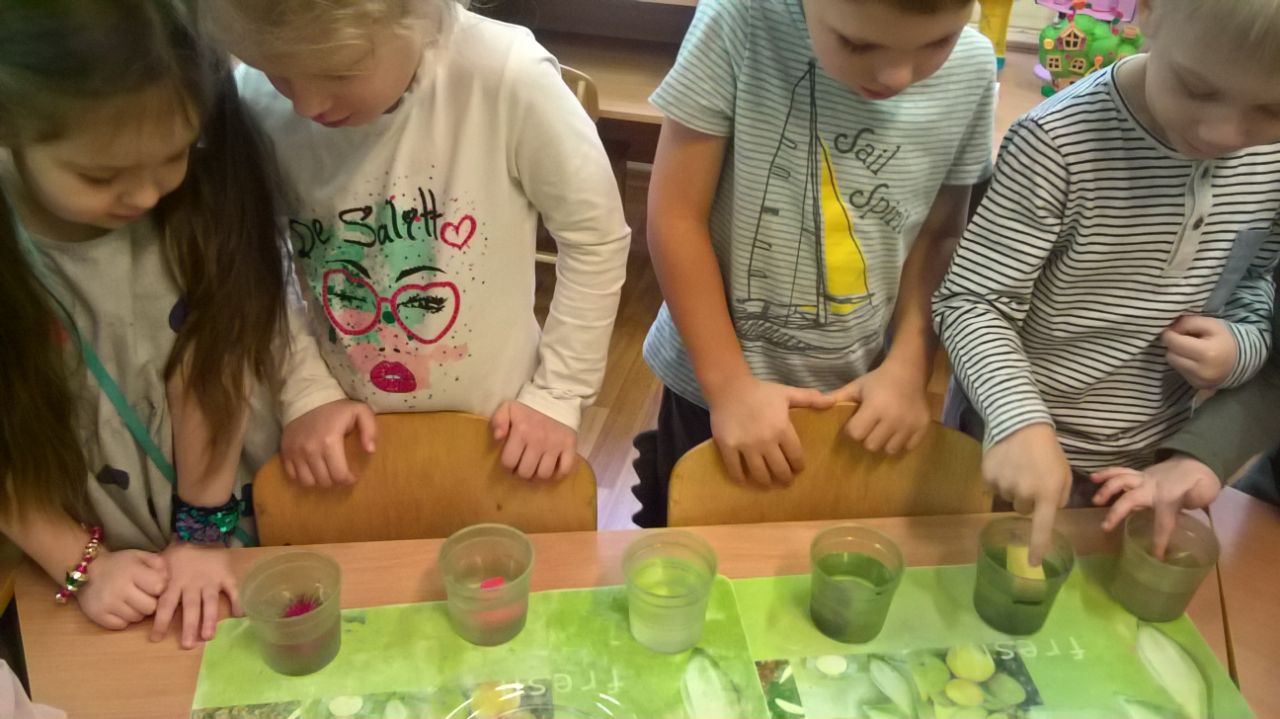 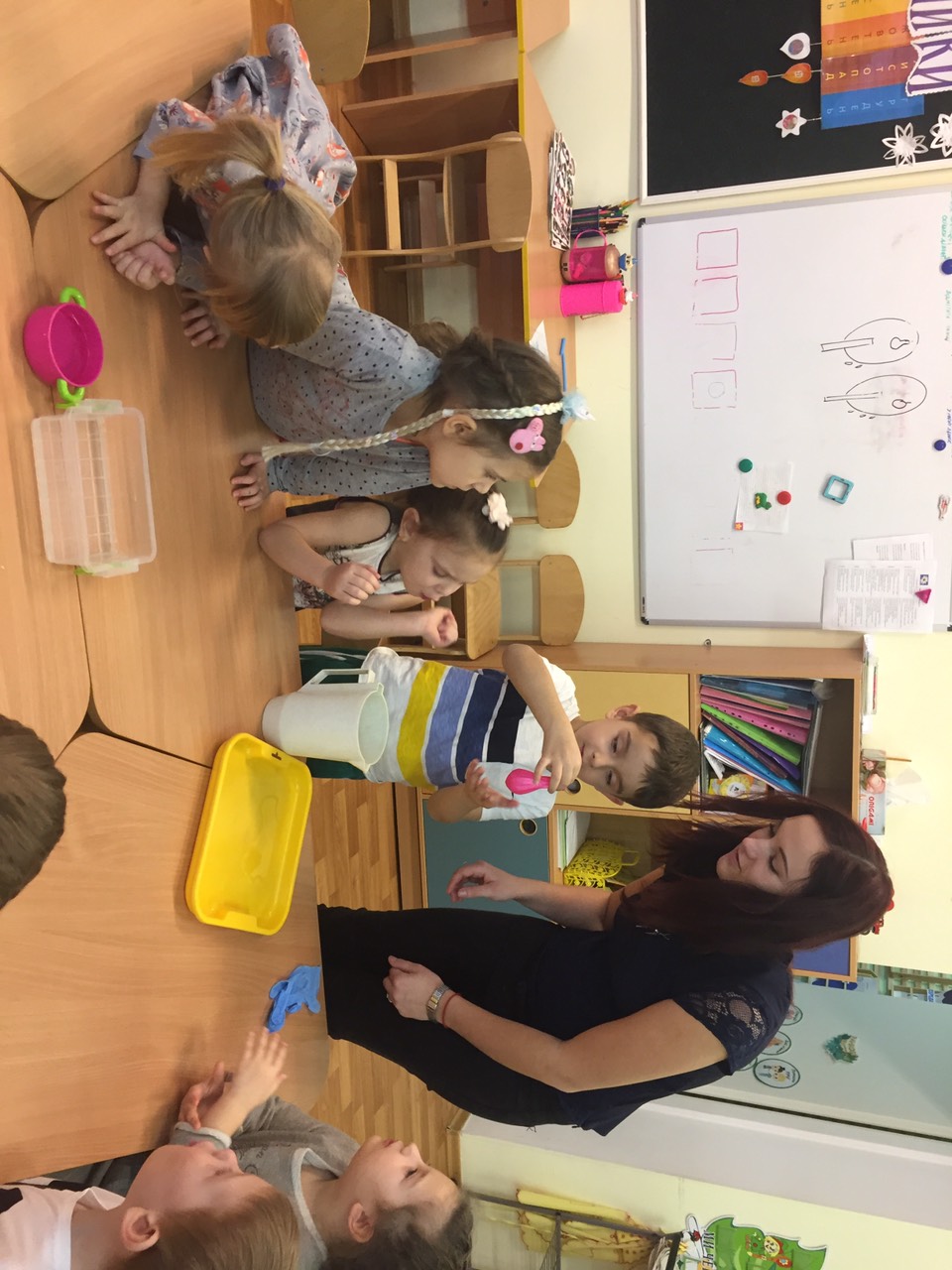 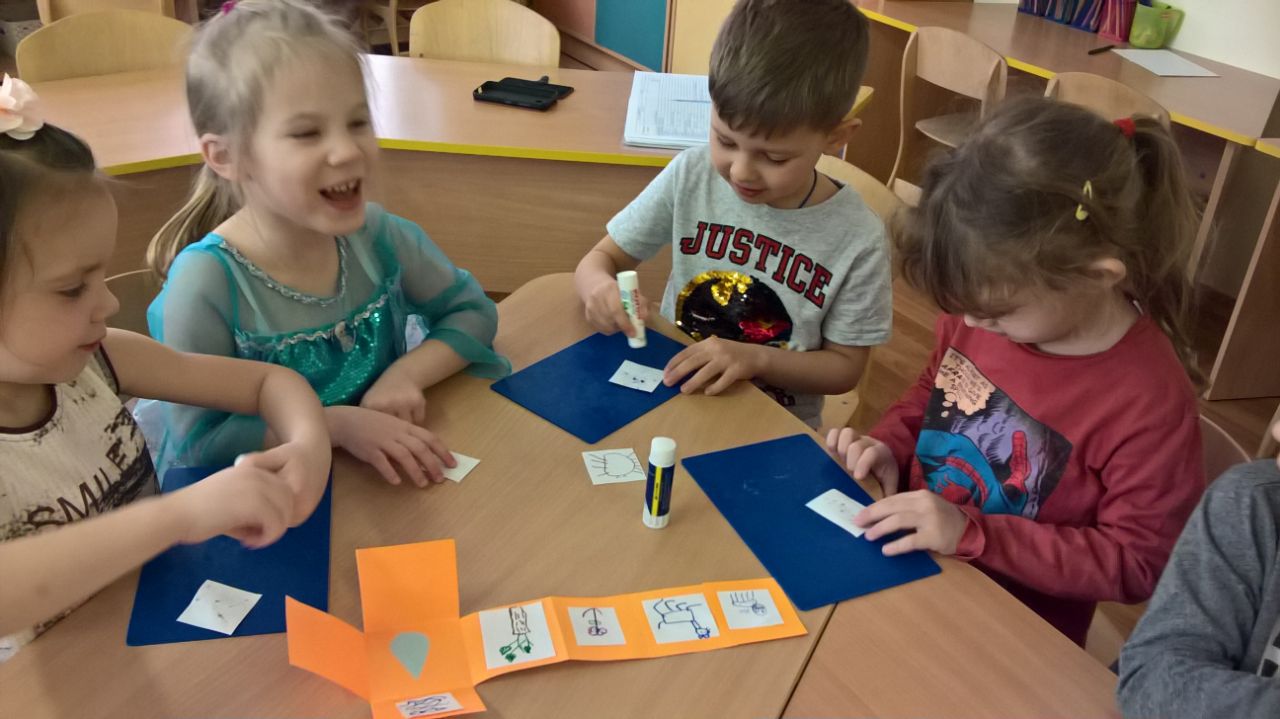 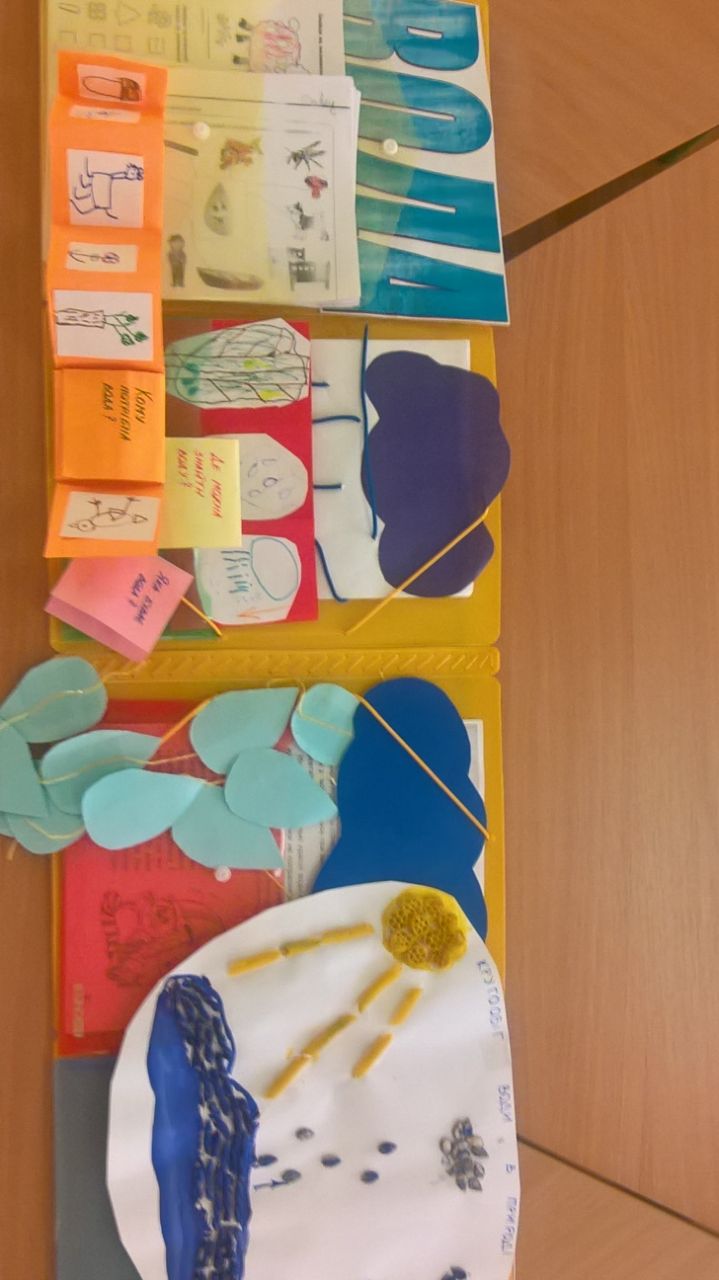 